Finance Services (813) 794-2268MEMORANDUMDate:	April 22, 2022To:	School Board MembersFrom:	Michelle Williams, Interim Director of Finance ServicesRe:	Attached Warrant List for the Week Ending April 26, 2022Please review the current computerized list. These totals include computer generated, handwritten, and cancelled checks.Warrant Numbers 960830-961056……………………………………………………………………$4,231,195.58Electronic Fund Transfer Number 5214………………………………………………………………….$48,050.68Total Disbursements…………………………………………………………………$4,279,246.26Disbursements by FundFund 1100………………………………………………………………………………………………….$534,396.89Fund 3717…………………………………………………….………………………………………………...$323.10Fund 3721………………………………………………………………………………………………..$13,476.50Fund 3722…………………………………………………………………………………………………$2,360.00Fund 3900…………………………………………………………………………………………………...$967.21Fund 3904………………………………………………………………………………………………$325,121.92 Fund 3905…………………………………………………………………………………………….$1,117,925.23Fund 3929………………………………………………………………………………………………....$9,100.00Fund 3932………………………………………………………………………………………………$303,146.35Fund 4100………………………………………………………………………………………………$454,144.93Fund 4210………………………………………………………………………………………………..$19,074.89Fund 4220…………………………....…………………………………………………………………....$1,141.20Fund 4260…………………………....……………………………………………………………………$1,025.00Fund 4420…………………………....……………………………………………………………..……$54,697.21Fund 4430……………………………………………………………………………………………..…$51,108.34Fund 7111…………………………………………………………………………………………….$1,259,683.47Fund 7130…………………………………………………………………………………………………$9,459.01Fund 7921…………………………………………………………………………………………..……$96,036.31Fund 7922………………………………………………………………………………………………..$11,308.61Fund 7923……………………………………………………………………………………………...……$199.31Fund 7940…………………………………………………………………………………………………$2,400.00Fund 8915………………………………………………………………………………………………..$12,150.78The warrant list is a representation of three check runs and one EFT run. Confirmation of the approval of the warrant list for the week ending April 26, 2022 will be requested at the May 17, 2022 School Board meeting.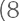 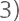 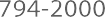 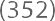 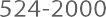 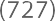 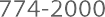 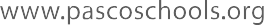 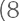 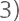 